ДОРОЖНАЯ АЗБУКА/Интегрированное  занятие по ПДД для старшего дошкольного возраста/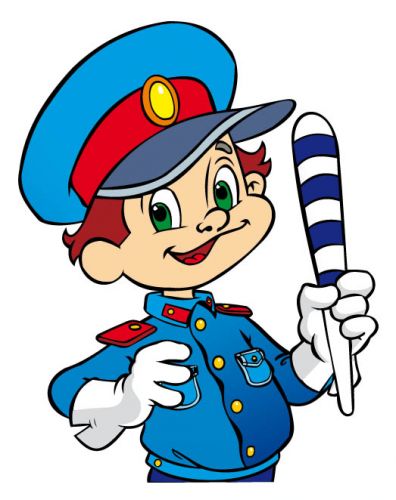 ЦЕЛЬ:В игровой форме закрепить знания о правилах дорожного движения, дорожных знаках. Углубить знания о правилах поведения на улицах.Довести до сознания детей, к чему может привести нарушение правил дорожного движения.Способствовать развитию осторожности, осмотрительности на дорогах, воспитывать внимание, сосредоточенность.ЗАДАЧИ: обобщить знания детей правил дорожного движения, правил поведения на улице, полученных на занятиях через эмоциональное восприятие;довести до сознания детей, к чему может привести нарушение правил дорожного движения; развивать ловкость, внимание, сосредоточенность, смекалку, логическое мышление воспитывать грамотного пешехода.
ХОД ЗАНЯТИЯ:Воспитатель:           Ребята, мы сегодня собрались, чтобы поговорить об очень важном , о правилах дорожного движения. К нам на занятие пришел инспектор ГИБДД, он послушает, как наши дети знают правила дорожного движения, знают дорожные знаки, какие вы внимательные.Мы с вами живем в прекрасном зеленом городе с широкими улицами. По этим улицам движется много транспорта и пешеходов. И никто друг другу не мешает, это потому, что есть строгие правила для водителей и пешеходов.  И еще есть у водителей и пешеходов большие помощники, а кто они вы узнаете если отгадаете загадку:Ребенок:                 Стало с краю улицы в длинном сапоге                                  Чучело трехглазое на одной ноге.                                   Где дороги сходятся, где сошлись пути                                  Помогают улицу людям перейти.Дети:           СВЕТОФОР/В группу заходит взрослый одетый как светофор/.Светофор:         Я вежливый и строгий,Известен на весь мир.На улице широкойСамый главный командир./загорается красный свет/Красный свет сигнал тревогиВ светофоровых глазах.Не ходите по дорогеОставайтесь на местах./загорается желтый свет/Я цвет горячего песка, Я цвет яичного желтка.Объявляю вам заранееПерехода больше нет.Не спешите, потерпитеНужен вам зеленый цвет./загорается желтый свет/Зеленый цвет загорается вдруг.Теперь идти ты можешь. Я светофор хороший другМашинам и прохожим./загорается красный свет/Чтоб тебе помочь пройти путь опасныйГорим и день и ночь – зеленый, желтый, красный.Наш домик светофор, мы, три родные брата,Мы светим с давних пор в дороге всем ребятам.ПЕСНЯ ПРО СВЕТОФОР/Выходят двое детей и регулировщик/1 ребенок:        Здесь на посту в любое времяДежурит ловкий постовойОн управляет сразу всеми,Кто перед ним на мостовой.2 ребенок:        Никто на свете так не можетОдним движением рукиОстановить поток прохожихИ пропустить грузовики.Регулировщик:       Полицейского постОчень важен и не простКто следит, чтоб все в путиЗнали ка себя вести.Внимание, глядит в упорНа вас трехглазый светофор,Зеленый, желтый, красный глазИ каждый отдает приказ. Воспитатель:           Наши ребята очень спешат.Наши ребята идут в детский сад./Дети с воспитателем переходят улицу по зебре на зеленый свет, идут по тротуару, подходят к следующему переходу, где стоит регулировщик./Регулировщик:       Хоть у вас терпенья нетПодождите красный свет!Желтый свет на пути-Приготовтесь идти.Свет зеленый впереди-Вот теперь переходи.Дети переходят улицу по зебре, две подружки идут обнявшись и читают книгу./Регулировщик:       Подождите-ка, подружки!Где глаза у вас, где ушки!Дело кончится печально,Может быть немало бед,Ведь дорога не читальня,И не место для бесед!/Регулировщик закрывает книгу и пропускает девочек, зажигает красный свет для детей, а для машин зеленый. Проезжает транспорт. Затем регулировщик дает зеленый свет для пешеходов/. Ребенок стоящий в паре с Незнайкой говорит:Ребенок:        Светофор дает приказ:Зажигает красный глазИ когда зажигается он,Все стоят – таков закон./Снова регулировщик показывает красный свет для детей, а для машин – зеленый.Проезжает транспорт. Затем регулировщик дает зеленый свет для пешеходов. Ребенок, стоящий рядом с Незнайкой говорит:Ребенок:        Гляди, Незнайка, до сих порСигналил красный светофор,Теперь горит зеленый свет.Свободен путь – препятствий нет!/Незнайка идет по зебре, играя с мячом/.Незнайка:     Мой веселый звонкий мяч.Ты куда помчался вскачь?Красный, желтый, голубой,Не угнаться за тобой!Воспитатель:   Товарищ, регулировщик! Незнайка правильно поступает, что играет на проезжей части?Регулировщик:       На проезжей части, дети,Не играйте в игры эти!Бегать можно без оглядки,Во дворе и на площадке!/Раздается стук в дверь, Почтальон приносит письмо./Воспитатель:   Ребята, мы получили письмо, оно пришло из страны ДОРОЖНЫХ ЗНАКОВ. Вот, что в нем написано: « МЫ ЖИТЕЛИ СТРАНЫ ДОРОЖНЫХ ЗНАКОВ, ПРОСИМ ВАС О ПОМОЩИ, МЫ НАХОДИМСЯ В БЕДЕ. НАС ВЗЯЛА В ПЛЕН ПОМЕХА - НЕУМЕХА. И ТЕПЕРЬ В НАШЕЙ СТРАНЕ ПРОИСХОДЯТ ПОСТОЯННЫЕ НЕДОРАЗУМЕНИЯ. А РАСКОЛДОВАТЬ И ВЫРУЧИТЬ ВЫ НАС СМОЖЕТЕ, ЕСЛИ ОТГАДАЕТЕ ЗАГАДКУ».Дети, поможем , жителям страны ДОРОЖНЫХ ЗНАКОВ?Дети:  Да! Поможем!/Дети подходят к плакату-загадке, Ставят нужный знак и расколдовывают жителей страны дорожных знаков./Воспитатель:   Ну раз теперь все ДОРОЖНЫЕ ЗНАКИ свободны, мы поиграем в игру «НАЙДИ СВОЕ МЕСТО»Правила игры:   У каждого ребенка на груди разные дорожные знаки. Дети играют на игровой площадке под музыку, по окончанию музыки должны построиться за своим видом дорожных знаков./ После игры дети садятся. Выходит Кот./Воспитатель:   Ты кто?Кот:  Я ученик светофорных наук Кот!Воспитатель:   А ты знаешь правила дорожного движения?Кот:  А зачем мне их знать? Я и так прекрасно обойдусь без них.Воспитатель:   Ну что ж, сейчас проверим! Скажи, пожалуйста, как надо переходить улицу?Кот:  Как, как?! На четырех лапах, в любом месте.Воспитатель:   Ребята, правильно?Дети:  Нет!Воспитатель:   А как правильно?1.Ребенок:      Переходить улицу нужно на переходе.2.Ребенок:      Надо переходить улицу на зеленый свет светофора.3.Ребенок:     Нужно переходить улицу по « зебре»4.Ребенок:     Пешеход, пешеход! Помни, ты про переход! Подземный, наземный,Похожий на зебру!Знай, что только переходОт беды тебя спасет!Воспитатель:   А теперь тебе, Кот, второй вопрос: Как следует себя вести, если ты вышел из автобуса и тебе нужно перейти на другую сторону улицы?Кот:   Надо обойти автобус впереди, а можно его перепрыгнуть, а еще проще пролезть между колесами.Воспитатель:   Ребята , помогите коту, он совсем запутался.Ребенок:      Нужно обойти автобус сзади, чтобы был виден хорошо движущийся по дороге транспорт.Воспитатель:   А теперь последний вопрос: Можно ли играть на проезжей части? Кот:   Смотря во что.  В шахматы нельзя.Воспитатель:   Почему?Кот:   Машины все фигуры посбивают. А с мячом можно. Еще как!!!А вы ребята согласны с котом?Дети:  Нет!1.Ребенок:      На проезжей части играть нельзя, можно попасть под машину.2.Ребенок:      Из-за игр на проезжей части могут быть аварии.3.Ребенок:    Правил дорожных на свете не малоВсех бы их выучить нам не мешало, Но основное из правил движеньяЗнать , как таблицу должны умножения.Дети:             На мостовой не играть , не кататься!Если хотите здоровым остаться.Кот:   Спасибо, вы много знаете, и меня многому научили. Я понял, что плохо не знать правил дорожного движения.Воспитатель:   А теперь , ребята, возьмите машинки , подойдите к коврику по дорожному движению и распределите машинки, на ковре, соблюдая  правила дорожного движения./ Дети выполняют задание и садятся на места/.Воспитатель:    А сейчас вам задаст вопросы инспектор ГИБДД.ВОПРОСЫ ИНСПЕКТОРА ГБДД:По какой части улицы должны ходить пешеходы?Почему при движении по тротуару нужно придерживаться правой стороны?Как переходить улицу, если нет светофора и регулировщика?Где нужно ждать автобус, троллейбус или трамвай?Для чего предназначен островок безопасности?Как называется палочка, с помощью которой регулируют движение?/ Инспектор ГИБДД делает выводы, вручает медали – отличников ДОРОЖНОГО ДВИЖЕНИЯ./Воспитатель:    вы сегодня все молодцы, хорошо отвечали на вопросы, и показали хорошие знания правил дорожного движения. Пусть вам в пути всегда горит зеленый свет!